Утверждено решением совета депутатовМО Кузьмоловское городское поселениеот 16 октября  2012 г. № 86Положениео предоставлении гражданами, претендующими на замещение должностей муниципальной службы, и лицами, замещающими должности муниципальной службы в муниципальном образовании Кузьмоловское городское поселение, сведений о доходах, об имуществе и обязательствах имущественного характера, а также о доходах, об имуществе и обязательствах имущественного характера своих супруги (супруга) и несовершеннолетних детейНастоящее Положение о представлении гражданами, претендующими на замещение должностей муниципальной службы и  лицами, замещающими должности муниципальной службы в  органах местного самоуправления в муниципальном образовании Кузьмоловское городское поселение сведений о доходах, об имуществе, и обязательствах имущественного характера, а также о доходах, об имуществе и обязательствах имущественного характера своих супруги (супруга) и несовершеннолетних детей (далее - Положение), устанавливает порядок представления гражданами, претендующими на замещение должностей муниципальной службы и лицами, замещающими должности муниципальной службы в органах местного самоуправления муниципального образования Кузьмоловское городское поселение, сведений о доходах, об имуществе и обязательствах имущественного характера, а также сведений о доходах, об имуществе и обязательствах имущественного характера своих супруги (супруга) и несовершеннолетних детей (далее - сведения о доходах, об имуществе и обязательствах имущественного  характера).Обязанность представлять сведения о доходах, об имуществе и обязательствах имущественного характера возлагается на гражданина, претендующего на замещение должности муниципальной службы, предусмотренной перечнем должностей (далее - гражданин), утвержденным законом субъекта Российской Федерации, и на лицо, замещающее должность муниципальной службы, предусмотренные этим перечнем  должностей.Сведения о доходах, об имуществе и обязательствах имущественного характера представляются по утвержденным формам справок:гражданином - при назначении на должность муниципальной службы, предусмотренную перечнем должностей, указанным в пункте 2 настоящего Положения;лицом, замещающим должность муниципальной службы, предусмотренную перечнем должностей, указанным в пункте 2 настоящего Положения, - ежегодно не позднее 30 апреля года, следующего за  отчетным.Гражданин при назначении на должность муниципальной службы представляет:сведения о своих доходах, полученных от всех источников (включая доходы по прежнему месту работы или месту замещения выборной должности, пенсии, пособия, иные выплаты) за календарный год, предшествующий году подачи документов для замещения муниципальной должности, а также сведения об имуществе, принадлежащем ему на праве собственности, и о своих обязательствах имущественного характера по состоянию на первое число месяца, предшествующего месяцу подачи документов для замещения муниципальной должности (на отчетную   дату);сведения о доходах супруги (супруга) и несовершеннолетних детей, полученных от всех источников (включая заработную плату, пенсии, пособия, иные выплаты) за календарный год, предшествующий году подачи гражданином документов для замещения муниципальной должности, а также сведения об имуществе, принадлежащем им на праве собственности, и об их обязательствах имущественного характера по состоянию на первое число месяца, предшествующего месяцу подачи гражданином документов для замещения должности муниципальной службы (на отчетную   дату).Лицо, замещающее должность муниципальной службы, представляет ежегодно, не позднее 30 апреля года, следующего за отчетным:сведения о своих доходах, полученных за отчетный период (с 1 января по 31 декабря) от всех источников (включая денежное содержание, пенсии, пособия, иные выплаты), а также сведения об имуществе, принадлежащем ему на праве собственности, и о своих обязательствах имущественного характера по состоянию на конец отчетного  периода;сведения о доходах супруги (супруга) и несовершеннолетних детей, полученных за отчетный период (с 1 января по 31 декабря) от всех источников (включая заработную плату, пенсии, пособия, иные выплаты), а также сведения об имуществе, принадлежащем им на праве собственности, и об их обязательствах имущественного характера по состоянию на конец отчетного периода.6 Сведения о доходах, об имуществе  и  обязательствах имущественного характера представляются в уполномоченное структурное подразделение органа местного самоуправления муниципального образования Кузьмоловское городское  поселение.В случае если гражданин или лицо, замещающее муниципальную должность, обнаружили, что в представленных ими в уполномоченное структурное подразделение органа местного самоуправления муниципального образования Кузьмоловское городское  поселение  сведениях о доходах, об имуществе и обязательствах имущественного характера не отражены или не полностью отражены какие-либо сведения либо имеются ошибки, они вправе представить уточненные сведения в порядке, установленном настоящим  Положением.Уточненные		сведения, представленные лицом, замещающим должность муниципальной службы, в течение трех месяцев после окончания срока,	указанного	в   подпункте   2   пункта  3   настоящего	Положения,  не считаются представленными с нарушением  срока.В случае непредставления по объективным причинам лицом, замещающим должность муниципальной службы, сведений о доходах, об имуществе и обязательствах имущественного характера супруги (супруга) и несовершеннолетних детей данный факт подлежит рассмотрению на соответствующей комиссии по соблюдению требований к служебному поведению лицами, замещающими должности муниципальной службы, и урегулированию конфликта интересов.Проверка   достоверности   и    полноты   сведений   о   доходах,   обимуществе и обязательствах имущественного характера, представленных в соответствии с настоящим Положением гражданином и лицом, замещающим должность муниципальной службы, осуществляется в соответствии с законодательством Российской Федерации.Сведения     о     доходах,     об     имуществе     и     обязательствахимущественного характера, представляемые в соответствии с настоящим Положением гражданином и лицом, замещающим должность муниципальной службы, являются сведениями конфиденциального характера, если федеральным законом они не отнесены к сведениям, составляющим государственную тайну.Эти сведения представляются в  уполномоченное структурноеподразделение органа местного самоуправления муниципального образования Кузьмоловское городское  поселение.Сведения о доходах, об имуществе и обязательствах имущественного характера лица, замещающего должность муниципальной службы, его супруги (супруга) и несовершеннолетних детей размещаются в информационно - телекоммуникационной сети Интернет на официальном сайте муниципального образования Кузьмоловское городское поселение и предоставляются средствам массовой информации для опубликования по их запросам.Лица,    замещающие    должности    муниципальной    службы,     вобязанности которых входит работа со сведениями о доходах, об имуществе и обязательствах имущественного характера, виновные в их разглашении  или использовании в целях, не предусмотренных законодательством Российской Федерации, несут ответственность в соответствии с законодательством Российской Федерации.Сведения    о     доходах,    об     имуществе    и     обязательствахимущественного характера, представленные в соответствии с настоящим Положением гражданином или лицом, замещающим должность муниципальной службы, указанные в пункте 6 настоящего Положения, при назначении на муниципальную должность, а также представляемые лицом, замещающим    муниципальную    должность,    ежегодно    и    информация орезультатах проверки достоверности и полноты этих сведений приобщаются  к личному делу муниципального  служащего.В   случае,   если   гражданин   или   лицо,    замещающее     муниципальнуюдолжность, указанные в пункте 6 настоящего Положения, представившие в уполномоченное структурное подразделение органа местного самоуправления муниципального образования Кузьмоловское городское поселение справки о своих доходах,об  имуществе  и  обязательствах  имущественного  характера,  а  также  о доходах, об имуществе и обязательствах имущественного характера своих супруги (супруга) и несовершеннолетних детей, не были назначены на муниципальную должность, предусмотренную перечнем должностей, указанным в пункте 2 настоящего Положения, эти справки возвращаются им по их письменному заявлению вместе с другими документами.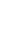 В случае непредставления или представления заведомо ложных сведений о доходах, об имуществе и обязательствах имущественного характера гражданин не может быть назначен на муниципальную должность, а лицо, замещающее муниципальную должность, освобождается от должности или подвергается иным видам дисциплинарной ответственности в соответствии с законодательством Российской Федерации.УТВЕРЖДЕНАрешением совета депутатов МО Кузьмоловское городское поселение от « 	»	2012 г. №  	 Сведения, за исключением сведений о доходах, указываются по состоянию на 1-е число месяца, предшествующего месяцу подачи документов для замещения должности муниципальной службы (на отчетную дату).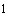 Раздел 1. Сведения о доходах 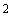 Указываются доходы (включая пенсии, пособия, иные выплаты) за год, предшествующий году подачи документов для замещения должности муниципальной службы.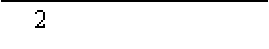 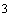 Доход, полученный в иностранной валюте, указывается в рублях по курсу Банка России на дату получения дохода.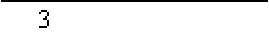 Раздел 2. Сведения об имуществеНедвижимое имущество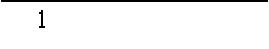 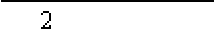 Транспортные средства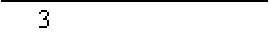 Раздел 3. Сведения о денежных средствах, находящихся на счетах в банках и иных кредитных организацияхУказываются вид счета (депозитный, текущий, расчетный, ссудный и другие) и валюта счета.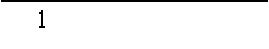  Остаток на счете указывается по состоянию на отчетную дату. Для счетов в иностранной валюте остаток указывается в рублях по курсу Банка России на отчетную дату.Раздел 4. Сведения о ценных бумагахАкции и иное участие в коммерческих организациях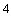 Указываются полное или сокращенное официальное наименование организации и ее организационно-правовая форма (акционерное общество, общество с ограниченной ответственностью, товарищество, производственный кооператив и другие).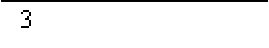     Уставный капитал указывается согласно учредительным документам организации по состоянию на отчетную дату. Для уставных капиталов, выраженных в иностранной валюте, уставный капитал указывается в рублях по курсу Банка России на отчетную дату.    Доля участия выражается в процентах от уставного капитала. Для акционерных обществ указываются также номинальная стоимость и количество акций.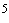     Указываются основание приобретения доли участия (учредительный договор, приватизация, покупка, мена, дарение, наследование и другие), а также реквизиты (дата, номер) соответствующего договора или акта.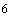 Иные ценные бумагиУказываются все ценные бумаги по видам (облигации, векселя и другие), за исключением акций, указанных в подразделе "Акции и иное участие в коммерческих организациях".  Указывается общая стоимость ценных бумаг данного вида исходя из стоимости их приобретения (а если ее нельзя определить - исходя из рыночной стоимости или номинальной стоимости). Для обязательств, выраженных в иностранной валюте, стоимость указывается в рублях по курсу Банка России на отчетную дату.Раздел 5. Сведения об обязательствах имущественного характераОбъекты недвижимого имущества, находящиеся в пользовании Указываются по состоянию на отчетную дату.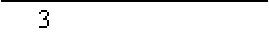 Указывается вид недвижимого имущества (земельный участок, жилой дом, дача и другие).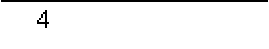   Указываются вид пользования (аренда, безвозмездное пользование и другие) и сроки пользования. Указываются основание пользования (договор, фактическое предоставление и другие), а также реквизиты (дата, номер) соответствующего договора или акта.Прочие обязательства Указываются имеющиеся на отчетную дату срочные обязательства финансового характера на сумму, превышающую 100-кратный размер минимальной оплаты труда, установленный на отчетную дату.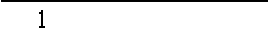 Указывается существо обязательства (заем, кредит и другие).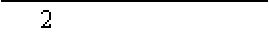   Указывается вторая сторона обязательства: кредитор или должник, его фамилия, имя и отчество (наименование юридического лица), адрес.  Указываются основание возникновения обязательства (договор, передача денег или имущества и другие), а также реквизиты (дата, номер) соответствующего договора или акта. Указывается сумма основного обязательства (без суммы процентов). Для обязательств, выраженных в иностранной валюте, сумма указывается в рублях по курсу Банка России на отчетную дату.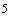   Указываются годовая процентная ставка обязательства, заложенное в обеспечение обязательства имущество, выданные в обеспечение обязательства гарантии и поручительства.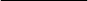 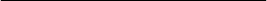 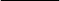 УТВЕРЖДЕНАрешением совета депутатов МО Кузьмоловское городское поселение от « 	» 	2012 г. №  	В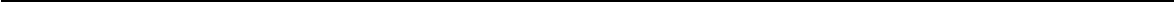 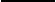 ( в кадровый орган)СПРАВКАо доходах, об имуществе и обязательствах имущественного характера супруги (супруга) и несовершеннолетних детей гражданина, претендующего на замещение должности муниципальной службы 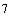 Сведения представляются отдельно на супругу (супруга) и на каждого из несовершеннолетних детей гражданина, претендующего на замещение должности муниципальной службы, который представляет сведения.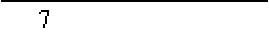  Сведения, за исключением сведений о доходах, указываются по состоянию на 1-е число месяца, предшествующего месяцу подачи документов для замещения должности муниципальной службы (на отчетную дату).Раздел 1. Сведения о доходах Указываются доходы (включая пенсии, пособия, иные выплаты) за год, предшествующий году подачи документов для замещения должности муниципальной службы.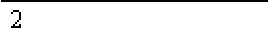 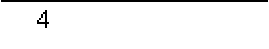 Доход, полученный в иностранной валюте, указывается в рублях по курсу Банка России на дату получения дохода.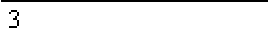 Раздел 2. Сведения об имуществеНедвижимое имущество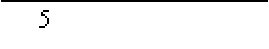 Транспортные средства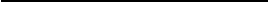   Указывается вид собственности (индивидуальная, общая); для совместной собственности указываются иные лица (Ф.И.О. или наименование), в собственности которых находится имущество; для долевой собственности указывается доля члена семьи гражданина, претендующего на замещение должности муниципальной службы, который представляет сведения.Раздел 3. Сведения о денежных средствах, находящихся на счетах в банках и иных кредитных организацияхУказываются вид счета (депозитный, текущий, расчетный, ссудный и другие) и валюта счета.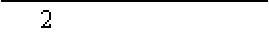  Остаток на счете указывается по состоянию на отчетную дату. Для счетов в иностранной валюте остаток указывается в рублях по курсу Банка России на отчетную дату.Раздел 4. Сведения о ценных бумагахАкции и иное участие в коммерческих организациях Указываются полное или сокращенное официальное наименование организации и ее организационно-правовая форма (акционерное общество, общество с ограниченной ответственностью, товарищество, производственный кооператив и другие).     Уставный капитал указывается согласно учредительным документам организации по состоянию на отчетную дату. Для уставных капиталов, выраженных в иностранной валюте, уставный капитал указывается в рублях по курсу Банка России на отчетную дату. Доля участия выражается в процентах от уставного капитала. Для акционерных обществ указываются также номинальная стоимость и количество акций.  Указываются основание приобретения доли участия (учредительный договор, приватизация, покупка, мена, дарение, наследование и другие), а также реквизиты (дата, номер) соответствующего договора или акта.Иные ценные бумагиУказываются все ценные бумаги по видам (облигации, векселя и другие), за исключением акций, указанных в подразделе "Акции и иное участие в коммерческих организациях".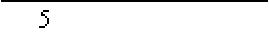  Указывается общая стоимость ценных бумаг данного вида исходя из стоимости их приобретения (а если ее нельзя определить - исходя из рыночной стоимости или номинальной стоимости). Для обязательств, выраженных в иностранной валюте, стоимость указывается в рублях по курсу Банка России на отчетную дату.Раздел 5. Сведения об обязательствах имущественного характераОбъекты недвижимого имущества, находящиеся в пользовании 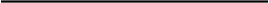 Указываются по состоянию на отчетную дату.Указывается вид недвижимого имущества (земельный участок, жилой дом, дача и другие).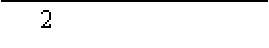  Указываются вид пользования (аренда, безвозмездное пользование и другие) и сроки пользования.  Указываются основание пользования (договор, фактическое предоставление и другие), а также реквизиты (дата, номер) соответствующего договора или акта.Прочие обязательства Указываются имеющиеся на отчетную дату срочные обязательства финансового характера на сумму, превышающую 100-кратный размер минимальной оплаты труда, установленный на отчетную дату.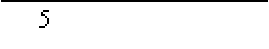 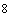 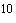 Указывается существо обязательства (заем, кредит и другие).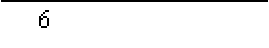 Указывается вторая сторона обязательства: кредитор или должник, его фамилия, имя и отчество (наименование юридического лица), адрес.  Указываются основание возникновения обязательства (договор, передача денег или имущества и другие), а также реквизиты (дата, номер) соответствующего договора или акта.  Указывается сумма основного обязательства (без суммы процентов). Для обязательств, выраженных в иностранной валюте, сумма указывается в рублях по курсу Банка России на отчетную дату.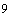    Указываются годовая процентная ставка обязательства, заложенное в обеспечение обязательства имущество, выданные в обеспечение обязательства гарантии и поручительства.УТВЕРЖДЕНАрешением совета депутатов МО Кузьмоловское городское поселение от « 	» 	2012 г. №  	В   	(указывается наименование кадрового органа)СПРАВКАо доходах, об имуществе и обязательствах имущественного характера муниципального служащегоРаздел 1. Сведения о доходах Указываются доходы (включая пенсии, пособия, иные выплаты) за отчетный период.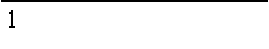 Доход, полученный в иностранной валюте, указывается в рублях по курсу Банка России на дату получения дохода.Раздел 2. Сведения об имуществеНедвижимое имущество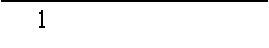 Транспортные средства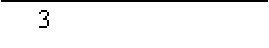 Раздел 3. Сведения о денежных средствах, находящихся на счетах в банках и иных кредитных организацияхУказываются вид счета (депозитный, текущий, расчетный, ссудный и другие) и валюта счета.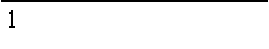  Остаток на счете указывается по состоянию на отчетную дату. Для счетов в иностранной валюте остаток указывается в рублях по курсу Банка России на отчетную дату.Раздел 4. Сведения о ценных бумагахАкции и иное участие в коммерческих организацияхУказываются полное или сокращенное официальное наименование организации и ее организационно-правовая форма (акционерное общество, общество с ограниченной ответственностью, товарищество, производственный кооператив и другие).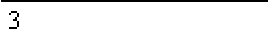      Уставный капитал указывается согласно учредительным документам организации по состоянию на отчетную дату. Для уставных капиталов, выраженных в иностранной валюте, уставный капитал указывается в рублях по курсу Банка России на отчетную дату. Доля участия выражается в процентах от уставного капитала. Для акционерных обществ указываются также номинальная стоимость и количество акций.   Указываются основание приобретения доли участия (учредительный договор, приватизация, покупка, мена, дарение, наследование и другие), а также реквизиты (дата, номер) соответствующего договора или акта.Иные ценные бумагиУказываются все ценные бумаги по видам (облигации, векселя и другие), за исключением акций, указанных в подразделе "Акции и иное участие в коммерческих организациях". Указывается общая стоимость ценных бумаг данного вида исходя из стоимости их приобретения (а если ее нельзя определить - исходя из рыночной стоимости или номинальной стоимости). Для обязательств, выраженных в иностранной валюте, стоимость указывается в рублях по курсу Банка России на отчетную дату.Раздел 5. Сведения об обязательствах имущественного характераОбъекты недвижимого имущества, находящиеся в пользовании Указываются по состоянию на отчетную дату.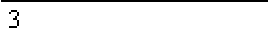 Указывается вид недвижимого имущества (земельный участок, жилой дом, дача и другие).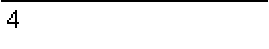  Указываются вид пользования (аренда, безвозмездное пользование и другие) и сроки пользования. Указываются основание пользования (договор, фактическое предоставление и другие), а также реквизиты (дата, номер) соответствующего договора или акта.Прочие обязательства Указываются имеющиеся на отчетную дату срочные обязательства финансового характера на сумму, превышающую 100-кратный размер минимальной оплаты труда, установленный на отчетную дату.Указывается существо обязательства (заем, кредит и другие).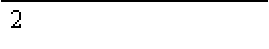    Указывается вторая сторона обязательства: кредитор или должник, его фамилия, имя и отчество (наименование юридического лица), адрес.  Указываются основание возникновения обязательства (договор, передача денег или имущества и другие), а также реквизиты (дата, номер) соответствующего договора или акта.   Указывается сумма основного обязательства (без суммы процентов). Для обязательств, выраженных в иностранной валюте, сумма указывается в рублях по курсу Банка России на отчетную дату.    Указываются годовая процентная ставка обязательства, заложенное в обеспечение обязательства имущество, выданные в обеспечение обязательства гарантии и поручительства.УТВЕРЖДЕНАрешением совета депутатов МО Кузьмоловское городское поселение от « 	» 	2012 г. №  	СПРАВКАо доходах, об имуществе и обязательствах имущественного характера супруги (супруга) и несовершеннолетних детей муниципального служащего Сведения представляются отдельно на супругу (супруга) и на каждого из несовершеннолетних детей муниципального служащего, который представляет сведения.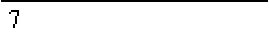 Раздел 1. Сведения о доходах  Указываются доходы (включая пенсии, пособия, иные выплаты) за отчетный период.Доход, полученный в иностранной валюте, указывается в рублях по курсу Банка России на дату получения дохода.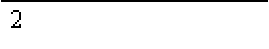 Раздел 2. Сведения об имуществеНедвижимое имущество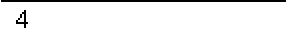 Транспортные средстваУказывается вид собственности (индивидуальная, общая); для совместной собственности указываются иные лица (Ф.И.О. или наименование), в собственности которых находится имущество; для долевой собственности указывается доля члена семьи муниципального служащего, который представляет сведения.Раздел 3. Сведения о денежных средствах, находящихся на счетах в банках и иных кредитных организацияхУказываются вид счета (депозитный, текущий, расчетный, ссудный и другие) и валюта счета. Остаток на счете указывается по состоянию на отчетную дату. Для счетов в иностранной валюте остаток указывается в рублях по курсу Банка России на отчетную дату.Раздел 4. Сведения о ценных бумагахАкции и иное участие в коммерческих организацияхУказываются полное или сокращенное официальное наименование организации и ее организационно-правовая форма (акционерное общество, общество с ограниченной ответственностью, товарищество, производственный кооператив и другие).    Уставный капитал указывается согласно учредительным документам организации по состоянию на отчетную дату. Для уставных капиталов, выраженных в иностранной валюте, уставный капитал указывается в рублях по курсу Банка России на отчетную дату. Доля участия выражается в процентах от уставного капитала. Для акционерных обществ указываются также номинальная стоимость и количество акций.  Указываются основание приобретения доли участия (учредительный договор, приватизация, покупка, мена, дарение, наследование и другие), а также реквизиты (дата, номер) соответствующего договора или акта.Иные ценные бумагиУказываются все ценные бумаги по видам (облигации, векселя и другие), за исключением акций, указанных в подразделе "Акции и иное участие в коммерческих организациях".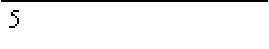 Указывается общая стоимость ценных бумаг данного вида исходя из стоимости их приобретения (а если ее нельзя определить - исходя из рыночной стоимости или номинальной стоимости). Для обязательств, выраженных в иностранной валюте, стоимость указывается в рублях по курсу Банка России на отчетную дату.Раздел 5. Сведения об обязательствах имущественного характераОбъекты недвижимого имущества, находящиеся в пользовании Указываются по состоянию на отчетную дату.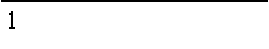 Указывается вид недвижимого имущества (земельный участок, жилой дом, дача и другие).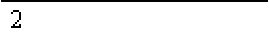  Указываются вид пользования (аренда, безвозмездное пользование и другие) и сроки пользования.  Указываются основание пользования (договор, фактическое предоставление и другие), а также реквизиты (дата, номер) соответствующего договора или акта.Прочие обязательства Указываются имеющиеся на отчетную дату срочные обязательства финансового характера на сумму, превышающую 100-кратный размер минимальной оплаты труда, установленный на отчетную дату.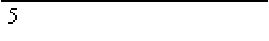 Указывается существо обязательства (заем, кредит и другие).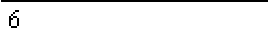 Указывается  вторая	сторона  обязательства:	кредитор  или	должник,  его фамилия, имя и отчество (наименование юридического лица), адрес. Указываются основание возникновения обязательства (договор, передача денег или имущества и другие), а также реквизиты (дата, номер) соответствующего договора или акта.  Указывается сумма основного обязательства (без суммы процентов). Для обязательств, выраженных в иностранной валюте, сумма указывается в рублях по курсу Банка России на отчетную дату.Указываются годовая процентная ставка обязательства, заложенное в обеспечение обязательства имущество, выданные в обеспечение обязательства гарантии и поручительства.В(указывается наименование кадрового органа)СПРАВКАо доходах, об имуществе и обязательствах имущественного характера гражданина, претендующего на замещение должности муниципальной службыЯ,	 	 	(фамилия, имя, отчество, дата рождения)	(основное место работы или службы, занимаемая должность; в случае отсутствия основного места работы или службы - род занятий)проживающий поадресу:	 	(адрес места жительства) 	 ,сообщаю сведения  о своих доходах, об имуществе, принадлежащем мне на праве собственности, о вкладах в банках, ценных бумагах, об обязательствах имущественного характера:№ п/пВид доходаВеличина дохода (руб.)1231Доход по основному месту работы2Доход от педагогической деятельности3Доход от научной деятельности4Доход от иной творческой деятельности5Доход от вкладов в банках и иных кредитных организациях6Доход от ценных бумаг и долей участия в коммерческих организациях7Иные доходы (указать вид дохода): 1)2)3)8Итого доход за отчетный периодN п/пВид и наименованиеВидМестоПлощадь (кв.м)имуществасобственностинахождения (адрес)12345Указывается вид собственности (индивидуальная, общая); для совместной собственности указываются иные лица (Ф.И.О. или наименование), в собственности которых находится имущество; для долевой собственности указывается доля гражданина, претендующего на замещение должности муниципальной службы, который представляет сведения.Указывается вид собственности (индивидуальная, общая); для совместной собственности указываются иные лица (Ф.И.О. или наименование), в собственности которых находится имущество; для долевой собственности указывается доля гражданина, претендующего на замещение должности муниципальной службы, который представляет сведения.Указывается вид собственности (индивидуальная, общая); для совместной собственности указываются иные лица (Ф.И.О. или наименование), в собственности которых находится имущество; для долевой собственности указывается доля гражданина, претендующего на замещение должности муниципальной службы, который представляет сведения.Указывается вид собственности (индивидуальная, общая); для совместной собственности указываются иные лица (Ф.И.О. или наименование), в собственности которых находится имущество; для долевой собственности указывается доля гражданина, претендующего на замещение должности муниципальной службы, который представляет сведения.Указывается вид собственности (индивидуальная, общая); для совместной собственности указываются иные лица (Ф.И.О. или наименование), в собственности которых находится имущество; для долевой собственности указывается доля гражданина, претендующего на замещение должности муниципальной службы, который представляет сведения.1Земельные участки :1)2)3)Указывается вид земельного участка (пая, доли): под индивидуальное жилищное строительство, дачный, садовый, приусадебный, огородный и другие.Указывается вид земельного участка (пая, доли): под индивидуальное жилищное строительство, дачный, садовый, приусадебный, огородный и другие.Указывается вид земельного участка (пая, доли): под индивидуальное жилищное строительство, дачный, садовый, приусадебный, огородный и другие.Указывается вид земельного участка (пая, доли): под индивидуальное жилищное строительство, дачный, садовый, приусадебный, огородный и другие.Указывается вид земельного участка (пая, доли): под индивидуальное жилищное строительство, дачный, садовый, приусадебный, огородный и другие.2Жилые дома: 1)2)3)3Квартиры: 1)2)3)4Дачи: 1)2)3)5Гаражи: 1)2)3)6Иное недвижимое имущество:1)2)3)Nп/пВид и марка транспортного средстваВид собственностиМесто регистрации1234Указывается вид собственности (индивидуальная, общая); для совместной собственности указываются иные лица (Ф.И.О. или наименование), в собственности которых находится имущество; для долевой собственности указывается доля гражданина, претендующего на замещение должности муниципальной службы, который представляет сведения.Указывается вид собственности (индивидуальная, общая); для совместной собственности указываются иные лица (Ф.И.О. или наименование), в собственности которых находится имущество; для долевой собственности указывается доля гражданина, претендующего на замещение должности муниципальной службы, который представляет сведения.Указывается вид собственности (индивидуальная, общая); для совместной собственности указываются иные лица (Ф.И.О. или наименование), в собственности которых находится имущество; для долевой собственности указывается доля гражданина, претендующего на замещение должности муниципальной службы, который представляет сведения.Указывается вид собственности (индивидуальная, общая); для совместной собственности указываются иные лица (Ф.И.О. или наименование), в собственности которых находится имущество; для долевой собственности указывается доля гражданина, претендующего на замещение должности муниципальной службы, который представляет сведения.1Автомобили легковые: 1)2)2Автомобили грузовые: 1)2)3Автоприцепы: 1)2)4Мототранспортные средства:1)2)5Сельскохозяйственна я техника:1)2)6Водный транспорт: 1)2)7Воздушный транспорт:1)2)8Иные транспортные средства:1)2)Nп/пНаименование и адрес банка или иной кредитной организацииВид и валюта счета Дата открыти я счетаНомер счетаОстаток на счете (руб.)1234561234567Nп/пНаименование и          организационн о-правовая форма организации Место нахождения организации (адрес)Уставныйкапитал (руб.)Доля участия Основание участия 12345612345Nп/ пВид цен ной бумЛицо, выпусти вшее ценнуюНоминальная величина обязательства (руб.)Обще е  колич ествоОбщая стоимостьагибумагу(руб.)123456123456Итого по разделу 4 "Сведения о ценных бумагах" суммарная декларированная стоимость ценных бумаг, включая доли участия в коммерческих организациях (руб.), 	 .Nп/пВид имущест ваВид и сроки пользования Основание пользованияМесто нахождения (адрес)Площадь (кв.м)123456123Nп/пСодержание обязательст ва Кредитор (должник)Основание возникновенияСумма обязательств а (руб.)Условия обязательства123456123Достоверность и полноту настоящих сведений подтверждаю.(подпись гражданина, претендующего на замещение должности муниципальной службы)(Ф.И.О. и подпись лица, принявшего справку)Я,	 	 	 ,(фамилия, имя, отчество, дата рождения) 	 ,(основное место работы или службы, занимаемая должность; в случае отсутствия основного места работы или службы - род занятий)проживающий поадресу:	 	(адрес места жительства) 	 ,сообщаю сведения  о доходах моей (моего)(супруги (супруга), несовершеннолетней дочери, несовершеннолетнего сына) 	 ,(фамилия, имя, отчество, дата рождения) 	 ,(основное место работы или службы, занимаемая должность; в случае отсутствия основного места работы или службы - род занятий)об имуществе, принадлежащем ей (ему) на праве собственности, о вкладах в банках, ценных бумагах, об обязательствах имущественного характера:Nп/пВид доходаВеличина дохода (руб.)1231Доход по основному месту работы2Доход от педагогической деятельности3Доход от научной деятельности4Доход от иной творческой деятельности5Доход от вкладов в банках и иных кредитных организациях6Доход от ценных бумаг и долей участия в коммерческих организациях7Иные доходы (указать вид дохода): 1)2)3)8Итого доход за отчетный периодNВид и наименованиеВидМестоПлощадьп/пимуществасобственнос тинахождения (адрес)(кв.м)12345Указывается вид собственности (индивидуальная, общая); для совместной собственности указываются иные лица (Ф.И.О. или наименование), в собственности которых находится имущество; для долевой собственности указывается доля члена семьи гражданина, претендующего на замещение должности муниципальной службы, который представляет сведения.Указывается вид собственности (индивидуальная, общая); для совместной собственности указываются иные лица (Ф.И.О. или наименование), в собственности которых находится имущество; для долевой собственности указывается доля члена семьи гражданина, претендующего на замещение должности муниципальной службы, который представляет сведения.Указывается вид собственности (индивидуальная, общая); для совместной собственности указываются иные лица (Ф.И.О. или наименование), в собственности которых находится имущество; для долевой собственности указывается доля члена семьи гражданина, претендующего на замещение должности муниципальной службы, который представляет сведения.Указывается вид собственности (индивидуальная, общая); для совместной собственности указываются иные лица (Ф.И.О. или наименование), в собственности которых находится имущество; для долевой собственности указывается доля члена семьи гражданина, претендующего на замещение должности муниципальной службы, который представляет сведения.Указывается вид собственности (индивидуальная, общая); для совместной собственности указываются иные лица (Ф.И.О. или наименование), в собственности которых находится имущество; для долевой собственности указывается доля члена семьи гражданина, претендующего на замещение должности муниципальной службы, который представляет сведения.1Земельные участки  :1)2)3)Указывается вид земельного участка (пая, доли): под индивидуальное жилищное строительство, дачный, садовый, приусадебный, огородный и другие.Указывается вид земельного участка (пая, доли): под индивидуальное жилищное строительство, дачный, садовый, приусадебный, огородный и другие.Указывается вид земельного участка (пая, доли): под индивидуальное жилищное строительство, дачный, садовый, приусадебный, огородный и другие.Указывается вид земельного участка (пая, доли): под индивидуальное жилищное строительство, дачный, садовый, приусадебный, огородный и другие.Указывается вид земельного участка (пая, доли): под индивидуальное жилищное строительство, дачный, садовый, приусадебный, огородный и другие.2Жилые дома: 1)2)3)3Квартиры: 1)2)3)4Дачи:1)2)3)5Гаражи: 1)2)3)6Иное недвижимое имущество:1)2)3)Nп/пВид и марка транспортного средстваВид собственности Место регистрации12341Автомобили легковые: 1)2)2Автомобили грузовые: 1)2)3Автоприцепы: 1)2)4Мототранспортные средства:1)2)5Сельскохозяйственная техника:1)2)6Водный транспорт: 1)2)7Воздушный транспорт: 1)2)8Иные транспортные средства:1)2)Nп/пНаименование и адрес банка или иной кредитной организацииВид и валюта счета Дата открытия счетаНомер счетаОстаток на счете  (руб.)12345612345Nп/пНаименование и          организационн о-правовая форма организации Место нахождения организации (адрес)Уставный капитал  (руб.)Доля участия Основание участия12345612345Nп/пВид ценной бумаги Лицо, выпустившее ценную бумагуНоминальная величина обязательства (руб.)Общее количествоОбщая стоимость  (руб.)123456123456Итого по разделу 4 "Сведения о ценных бумагах" суммарная декларированная стоимость ценных бумаг, включая доли участия в коммерческих организациях (руб.), 	 .Nп/пВид имуществаВид и сроки пользования Основание пользованияМесто нахождения (адрес)Площадь (кв.м)123456123Nп/пСодержание обязательстваКредитор (должник)Основание возникновенияСумма обязательства  (руб.)Условия обязатель-ства123456123Достоверность и полноту настоящих сведений подтверждаю.Достоверность и полноту настоящих сведений подтверждаю.Достоверность и полноту настоящих сведений подтверждаю.Достоверность и полноту настоящих сведений подтверждаю."	 	"  	20    	г.   	(подпись гражданина, претендующего на замещение должности муниципальной службы,который представляет сведения)(подпись гражданина, претендующего на замещение должности муниципальной службы,который представляет сведения)(подпись гражданина, претендующего на замещение должности муниципальной службы,который представляет сведения)(Ф.И.О. и подпись лица, принявшего справку)(Ф.И.О. и подпись лица, принявшего справку)(Ф.И.О. и подпись лица, принявшего справку)Я,	 	 	 ,(фамилия, имя, отчество, дата рождения) 	 ,(место службы и занимаемая должность)проживающий поадресу:	 	(адрес места жительства) 	 ,сообщаю сведения о своих доходах за отчетный период с 1 января 20 г. по 31 декабря 20 г., об имуществе, принадлежащем мне на праве собственности, о вкладах в банках, ценных бумагах, об обязательствах имущественного характера по состоянию на конец отчетного периода (на отчетную дату):Nп/пВид доходаВеличина дохода (руб.)1231Доход по основному месту работы2Доход от педагогической деятельности3Доход от научной деятельности4Доход от иной творческой деятельности5Доход от вкладов в банках и иных кредитных организациях6Доход от ценных бумаг и долей участия в коммерческих организациях7Иные доходы (указать вид дохода): 1)2)3)8Итого доход за отчетный периодNВид и наименованиеВидМестоПлощадьп/пимуществасобственност и нахождения (адрес)(кв.м)12345Указывается вид собственности (индивидуальная, общая); для совместной собственности указываются иные лица (Ф.И.О. или наименование), в собственности которых находится имущество; для долевой собственности указывается доля муниципального служащего, который представляет сведения.Указывается вид собственности (индивидуальная, общая); для совместной собственности указываются иные лица (Ф.И.О. или наименование), в собственности которых находится имущество; для долевой собственности указывается доля муниципального служащего, который представляет сведения.Указывается вид собственности (индивидуальная, общая); для совместной собственности указываются иные лица (Ф.И.О. или наименование), в собственности которых находится имущество; для долевой собственности указывается доля муниципального служащего, который представляет сведения.Указывается вид собственности (индивидуальная, общая); для совместной собственности указываются иные лица (Ф.И.О. или наименование), в собственности которых находится имущество; для долевой собственности указывается доля муниципального служащего, который представляет сведения.Указывается вид собственности (индивидуальная, общая); для совместной собственности указываются иные лица (Ф.И.О. или наименование), в собственности которых находится имущество; для долевой собственности указывается доля муниципального служащего, который представляет сведения.1Земельные участки : 1)2)3)Указывается вид земельного участка (пая, доли): под индивидуальное жилищное строительство, дачный, садовый, приусадебный, огородный и другие.Указывается вид земельного участка (пая, доли): под индивидуальное жилищное строительство, дачный, садовый, приусадебный, огородный и другие.Указывается вид земельного участка (пая, доли): под индивидуальное жилищное строительство, дачный, садовый, приусадебный, огородный и другие.Указывается вид земельного участка (пая, доли): под индивидуальное жилищное строительство, дачный, садовый, приусадебный, огородный и другие.Указывается вид земельного участка (пая, доли): под индивидуальное жилищное строительство, дачный, садовый, приусадебный, огородный и другие.2Жилые дома: 1)2)3)3Квартиры: 1)2)3)4Дачи:1)2)3)5Гаражи: 1)2)3)6Иное недвижимое имущество:1)2)3)Nп/пВид и марка транспортного средстваВид собственности Место регистрации1234Указывается вид собственности (индивидуальная, общая); для совместной собственности указываются иные лица (Ф.И.О. или наименование), в собственности которых находится имущество; для долевой собственности указывается доля муниципального служащего, который представляет сведения.Указывается вид собственности (индивидуальная, общая); для совместной собственности указываются иные лица (Ф.И.О. или наименование), в собственности которых находится имущество; для долевой собственности указывается доля муниципального служащего, который представляет сведения.Указывается вид собственности (индивидуальная, общая); для совместной собственности указываются иные лица (Ф.И.О. или наименование), в собственности которых находится имущество; для долевой собственности указывается доля муниципального служащего, который представляет сведения.Указывается вид собственности (индивидуальная, общая); для совместной собственности указываются иные лица (Ф.И.О. или наименование), в собственности которых находится имущество; для долевой собственности указывается доля муниципального служащего, который представляет сведения.1Автомобили легковые: 1)2)2Автомобили грузовые: 1)2)3Автоприцепы:1)2)4Мототранспортные средства:1)2)5Сельскохозяйственная техника:1)2)6Водный транспорт: 1)2)7Воздушный транспорт: 1)2)8Иные транспортные средства:1)2)Nп/пНаименование и адрес банка или иной кредитной организацииВид и валюта счета Дата открытия счетаНомер счетаОстатокна счете  (руб.)123456123Nп/пНаименование и организационно- правовая форма организации Место нахождения организации (адрес)Уставныйкапитал (руб.)Доля участияОснование участия 12345612345Nп/пВид ценной бумаги Лицо, выпустившее ценную бумагуНоминальная величина обязательства (руб.)Общее количествоОбщая стоимость (руб.)123456123456Итого по разделу 4 "Сведения о ценных бумагах" суммарная декларированная стоимость ценных бумаг, включая доли участия в коммерческих организациях (руб.), 	 .Nп/пВид имуществаВид и сроки пользованияОснование пользования Место нахождения (адрес)Площадь (кв.м)123456123Nп/пСодержание обязательств а Кредитор (должник)Основание возникновенияСумма обязательства  (руб.)Условия обязатель ства 123456123Достоверность и полноту настоящих сведений подтверждаю.Достоверность и полноту настоящих сведений подтверждаю.Достоверность и полноту настоящих сведений подтверждаю.Достоверность и полноту настоящих сведений подтверждаю."	 	"  	20    	г.   	(подпись муниципального служащего)(подпись муниципального служащего)(подпись муниципального служащего)(Ф.И.О. и подпись лица, принявшего справку)(Ф.И.О. и подпись лица, принявшего справку)(Ф.И.О. и подпись лица, принявшего справку)В   	(указывается наименование кадрового органа)Я,	 	Я,	 	Я,	 	 	 , 	 , 	 ,(фамилия, имя, отчество, дата рождения)(фамилия, имя, отчество, дата рождения)(фамилия, имя, отчество, дата рождения) 	 , 	 , 	 ,(место службы, занимаемая должность)(место службы, занимаемая должность)(место службы, занимаемая должность)проживающий по адресу:,(адрес места жительства)(адрес места жительства)(адрес места жительства)сообщаю  сведения о  доходах за  отчетный  период с  1  января 20 	г. по 31 декабря 20 	г. моей (моего)сообщаю  сведения о  доходах за  отчетный  период с  1  января 20 	г. по 31 декабря 20 	г. моей (моего)сообщаю  сведения о  доходах за  отчетный  период с  1  января 20 	г. по 31 декабря 20 	г. моей (моего)(супруги (супруга), несовершеннолетней дочери, несовершеннолетнегосына)(супруги (супруга), несовершеннолетней дочери, несовершеннолетнегосына)(супруги (супруга), несовершеннолетней дочери, несовершеннолетнегосына) 	 , 	 , 	 ,(фамилия, имя, отчество, дата рождения)(фамилия, имя, отчество, дата рождения)(фамилия, имя, отчество, дата рождения) 	 , 	 , 	 ,(основное место работы или службы, занимаемая должность; в случае отсутствия основного места работы или службы - род занятий)(основное место работы или службы, занимаемая должность; в случае отсутствия основного места работы или службы - род занятий)(основное место работы или службы, занимаемая должность; в случае отсутствия основного места работы или службы - род занятий)об имуществе, принадлежащем ей (ему) на праве собственности, о вкладах в банках, ценных бумагах, об обязательствах имущественного характера по состоянию на конец отчетного периода (на отчетную дату):об имуществе, принадлежащем ей (ему) на праве собственности, о вкладах в банках, ценных бумагах, об обязательствах имущественного характера по состоянию на конец отчетного периода (на отчетную дату):об имуществе, принадлежащем ей (ему) на праве собственности, о вкладах в банках, ценных бумагах, об обязательствах имущественного характера по состоянию на конец отчетного периода (на отчетную дату):Nп/пВид доходаВеличина дохода (руб.)1231Доход по основному месту работы2Доход от педагогической деятельности3Доход от научной деятельности4Доход от иной творческой деятельности5Доход от вкладов в банках и иных кредитных организациях6Доход от ценных бумаг и долей участия в коммерческих организациях7Иные доходы (указать вид дохода): 1)2)3)8Итого доход за отчетный периодNп/пВид и наименование имуществаВид собственности Место нахождения (адрес)Площадь (кв.м)12345Указывается вид собственности (индивидуальная, общая); для совместной собственности указываются иные лица (Ф.И.О. или наименование), в собственности которых находится имущество; для долевой собственности указывается доля члена семьи муниципального служащего, который представляет сведения.Указывается вид собственности (индивидуальная, общая); для совместной собственности указываются иные лица (Ф.И.О. или наименование), в собственности которых находится имущество; для долевой собственности указывается доля члена семьи муниципального служащего, который представляет сведения.Указывается вид собственности (индивидуальная, общая); для совместной собственности указываются иные лица (Ф.И.О. или наименование), в собственности которых находится имущество; для долевой собственности указывается доля члена семьи муниципального служащего, который представляет сведения.Указывается вид собственности (индивидуальная, общая); для совместной собственности указываются иные лица (Ф.И.О. или наименование), в собственности которых находится имущество; для долевой собственности указывается доля члена семьи муниципального служащего, который представляет сведения.Указывается вид собственности (индивидуальная, общая); для совместной собственности указываются иные лица (Ф.И.О. или наименование), в собственности которых находится имущество; для долевой собственности указывается доля члена семьи муниципального служащего, который представляет сведения.1Земельные участки:1)2)3)Указывается вид земельного участка (пая, доли): под индивидуальное жилищное строительство, дачный, садовый, приусадебный, огородный и другие.Указывается вид земельного участка (пая, доли): под индивидуальное жилищное строительство, дачный, садовый, приусадебный, огородный и другие.Указывается вид земельного участка (пая, доли): под индивидуальное жилищное строительство, дачный, садовый, приусадебный, огородный и другие.Указывается вид земельного участка (пая, доли): под индивидуальное жилищное строительство, дачный, садовый, приусадебный, огородный и другие.Указывается вид земельного участка (пая, доли): под индивидуальное жилищное строительство, дачный, садовый, приусадебный, огородный и другие.2Жилые дома: 1)2)3)3Квартиры: 1)2)3)4Дачи: 1)2)3)5Гаражи: 1)2)3)6Иное недвижимое имущество:1)2)3)Nп/пВид и марка транспортного средстваВид собственностиМесто регистрации1234Указывается вид собственности (индивидуальная, общая); для совместной собственности указываются иные лица (Ф.И.О. или наименование), в собственности которых находится имущество; для долевой собственности указывается доля члена семьи муниципального служащего, который представляет сведения.Указывается вид собственности (индивидуальная, общая); для совместной собственности указываются иные лица (Ф.И.О. или наименование), в собственности которых находится имущество; для долевой собственности указывается доля члена семьи муниципального служащего, который представляет сведения.Указывается вид собственности (индивидуальная, общая); для совместной собственности указываются иные лица (Ф.И.О. или наименование), в собственности которых находится имущество; для долевой собственности указывается доля члена семьи муниципального служащего, который представляет сведения.Указывается вид собственности (индивидуальная, общая); для совместной собственности указываются иные лица (Ф.И.О. или наименование), в собственности которых находится имущество; для долевой собственности указывается доля члена семьи муниципального служащего, который представляет сведения.1Автомобили легковые:1)2)2Автомобили грузовые:1)2)3Автоприцепы: 1)2)4Мототранспортные средства:1)2)5Сельскохозяйственн ая техника:1)2)6Водный транспорт: 1)2)7Воздушный транспорт:1)2)8Иные транспортные средства:1)2)Nп/пНаименование и адрес банка или иной кредитной организацииВид и валюта счета Дата открытия счетаНомер счетаОстаток на счете  (руб.)123456123Nп/пНаименование и организационно- правовая форма организации Место нахождения организации (адрес)Уставный капитал  (руб.)Доля участия Основание участия12345612345Nп/пВид ценной бумаги Лицо, выпустившее ценную бумагуНоминальная величина обязательства (руб.)Общее количествоОбщая стоимость  (руб.)123456123456Итого по разделу 4 "Сведения о ценных бумагах" суммарная декларированная стоимость ценных бумаг, включая доли участия в коммерческих организациях (руб.), 	 .Nп/пВид имущества Вид и сроки пользования Основание пользованияМесто нахождения (адрес)Площадь (кв.м)123456123Nп/пСодержаниеКредиторОснованиеСумма обязательсУсловия обязательстваобязательства (должник) возникновениятва  (руб.)123456123Достоверность и полноту настоящих сведений подтверждаю.Достоверность и полноту настоящих сведений подтверждаю.Достоверность и полноту настоящих сведений подтверждаю.Достоверность и полноту настоящих сведений подтверждаю."	 	"  	20    	г.   	(подпись муниципального служащего)(подпись муниципального служащего)(Ф.И.О. и подпись лица, принявшего справку)(Ф.И.О. и подпись лица, принявшего справку)